      South East VOLLEYBALL CLUB 2019 - 2020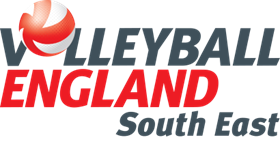 Code of Conduct for TRAINING / TOURNAMENT / FIXTURE PARTICIPATION Youth Membership Required for ParticipationAdditionally, please complete this form and return to coaching staff prior to fixtures: I confirm that I have read the  Code of Conduct and  Expectations for Players (please tick)PLAYER NAME:_______________________________  SIGNATURE:____________________________________I confirm that I have read the  Code of Conduct and  Expectations for Players (please tick)PARENT NAME:_______________________________ SIGNATURE:____________________________________DATE: ______________________________________Code of Conduct for Parents and Players* Learn the rules and play within them* Discourage unfair play and arguing with officials* Help players recognise good performance, not just results* Set a good example by recognising fair play and applauding the good performances of all* Never punish or belittle a child for making mistakes  Publicly accept officials judgements* Use correct and proper language at all times Expectations for Players and Parents*Members must wear suitable kit: Tracksuits, or similar, for warm ups, shorts and shirt for training and match team shirts. Appropriate footwear and socks.* Players should keep to agreed timings for training and competitions or inform their coach if             they are going to be late* Members must pay any fees for training or events promptly